02/05/2022Namaskar Devotees,We hope this letter finds you and your family in good health. As you are all aware, on Sunday, December 12, 2021, we were unable to conduct our Annual General Body Meeting due to a lack of quorum. A second meeting on January 9, 2022 was also cancelled due to a rise in COVID cases. Since cases are down and temple activities are restarting, the Governing Council has rescheduled the meeting to Sunday, February 20, 2022 at 12:00 PM.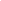 As this is an in person meeting, we are humbly requesting everyone to attend.  It is your privilege as a life member to participate and provide your valuable input.  During this meeting, we will hold our elections for the Governing Board and Executive Committee.  The following positions are up for election:5 positions for the Executive Committee4 positions for three years1 position for one year3 positions for the Governing Board 1 Life Member position1 Trustee Member position1 Founding Trustee/Benefactor positionProxies submitted on December 12, 2021 will be valid for the next meeting.  If you submitted a proxy but wish to attend the next meeting, your proxy will be voided.We encourage all devotees who are eligible and wish to work in a harmonious manner to get involved. Our inner growth, as we serve this sacred institution, will be our best reward for this selfless service. We truly appreciate all those who come forward and choose to give their precious time.Sincerely,Priti MaheshwariSouth Florida Hindu Templepjm1122@gmail.com954-461-7941NOMINATION FORM FOR EXECUTIVE COMMITTEEEligibility Criteria for the Executive Board:A Life Member OR A Patron Member ORA Trustee Member ORA Founding Trustee Member ORA Benefactor Member  Candidate Name:	_____________________________________________Address:		_____________________________________________Phone number:	_____________________________________________Email Address:	_____________________________________________Person Nominating:	_____________________________________________(if not self)Phone Number:	_____________________________________________ (if not self)If elected, I agree to attend the monthly meetings, as well as any other meetings that are needed for special events or coordination of major functions at the temple.  I also understand that I will need to coordinate subcommittee meetings for the committee I chair & maintain accurate records. We encourage all members to attend study group for members.__________________________________________Signature of NomineeNOMINATION FORM MUST BE SUBMITTED BY 2/17/2022 BEFORE 12:00 PMEmail to pjm1122@gmail.comNOMINATION FORM FOR GOVERNING BOARDEligibility Criteria for the Governing Board:A Founding Trustee Member OR A Benefactor Member ORA Trustee/Patron/Life Member with the following service criteria: Having served on a Temple Committee or Executive Committee for an aggregate of               6 years ORServed as an officer of the Executive Committee for 3 years, ORA Trustee Member with a cumulative donation of more than $50,000 and having served on any temple committee for an aggregate for 3 yearsNominee must present credentials to support his nomination to the Governing Board/ Nominating Committee.Due to the time required to ensure criteria verification form is correct, anyone who may wish to come thru floor nomination also should submit their verified criteria form by 1/9/2022Nominee Name:	_____________________________________________Address:		_____________________________________________Phone number:	_____________________________________________Email Address:	_____________________________________________Person Nominating:	_____________________________________________(if not self)Phone Number:	_____________________________________________ (if not self)If elected, I agree to attend the monthly meetings & any subcommittee meetings designated to me. If I chair a committee, I understand that I will also need to conduct meetings for that committee and maintain accurate records. All members are encouraged to participate in the study group for members.__________________________________________Signature of NomineeNOMINATION FORM MUST BE SUBMITTED BY 2/17/2022 BEFORE 12:00 PMEmail to pjm1122@gmail.comADDITIONAL APPLICATION FOR TRUSTEE / PATRON / LIFE MEMBERIf the Nominee is Trustee, Patron or Life Member, please provide the following information to assist with verifying qualificationsNumber of years of Service:		 _______________________Please list the Committees you have served, the year of service, and the signature of Committee Chairperson during that year. If serving as a Chairperson of a Committee, then please obtain the signature of the President for that year.PROXY FORMPlease use this proxy form if you are unable to attend the General Body Meeting and wish to nominate another member as your representative.All proxy forms must be notarized or accompanied with a photocopy of driver’s license.  Copies of all licenses will be deleted from the system after verification, however, if a member is uncomfortable mailing copy of the license, they may simply mail a notarized proxy.All proxy forms must be submitted with a copy of driver’s license.As per our bylaws, one member can carry only one proxy. I, Mr. /Mrs. ______________________________________________, member of SFHT, in good standing hereby appointMr. /Mrs. ______________________________________________, member in good standing for the year 2022 as my proxy vote on my behalf on matters that may come up before the General Body Meeting of SFHT, to be held on Sunday January 9, 2022In the event I attend, the General Body Meeting on Sunday January 9, 2022, this proxy will become null and void.Nominee Signature:	_____________________________________________Date:			_____________________________________________Notary Signature:	_____________________________________________Name:			_____________________________________________Commission		Expiration:		_____________________________________________ Seal:Committee Served OnYearSignature of Committee Chairperson1.2.3. 4.5.6.